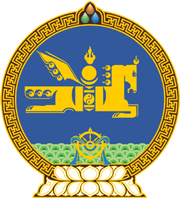 МОНГОЛ УЛСЫН ХУУЛЬ2023 оны 01 сарын 20 өдөр                                                                  Төрийн ордон, Улаанбаатар хотЭнэ хуулийг 2023 оны 03 дугаар сарын 30-ны өрдийнхуулиар хүчингүй болсонд тооцсон.   ТАТВАРЫН ЕРӨНХИЙ ХУУЛЬД   ӨӨРЧЛӨЛТ ОРУУЛАХ ТУХАЙ	1 дүгээр зүйл.Татварын ерөнхий хуулийн 13 дугаар зүйлийн 13.4 дэх хэсгийг доор дурдсанаар өөрчлөн найруулсугай:“13.4.Татвар төлөгч нь татварын хууль тогтоомжийг зөрчсөн бөгөөд хууль тогтоомжид заасан хугацаанд зөрчлөө арилгаагүй, нэг зөрчлийг гурав болон түүнээс дээш удаа давтан гаргасан, эсхүл эрэн сурвалжлагдаж байгаа татвар төлөгчийн зөвхөн нэр, татвар төлөгчийн дугаар, гаргасан зөрчлийн талаар бусад татвар төлөгчийг эрсдэлээс хамгаалах зорилгоор татварын алба Хүний хувийн мэдээлэл хамгаалах тухай хуульд заасны дагуу татвар төлөгчид мэдэгдсэний үндсэн дээр нийтэд мэдээлж болно.”2 дугаар зүйл.Энэ хуулийг Олон нийтийн сүлжээнд хүний эрхийг хамгаалах тухай хууль хүчин төгөлдөр болсон өдрөөс эхлэн дагаж мөрдөнө.	МОНГОЛ УЛСЫН 	ИХ ХУРЛЫН ДАРГА 				Г.ЗАНДАНШАТАР